Chloe Evans							   			          Evans 1Humanities-1/210 Sep 2013Percy JacksonI am a Demigod.I wonder what it’s like to lead a normal life.I hear swords clashing.I see glittering bronze armor.I want to get out of Tartarus.I decide to save the world.I pretend that we’re safe.I feel the heartbreak of my friends.I touch the cool metal of my sword.I worry that we won’t survive.I understand things will never be the same.I decide to push forward.I say we’ve made it this far, we can make it to the end.  I dream of fresh air and the ocean.I try to forget the horrors of hell.I hope we make it out alive.I will live to fight another day.I decide to survive.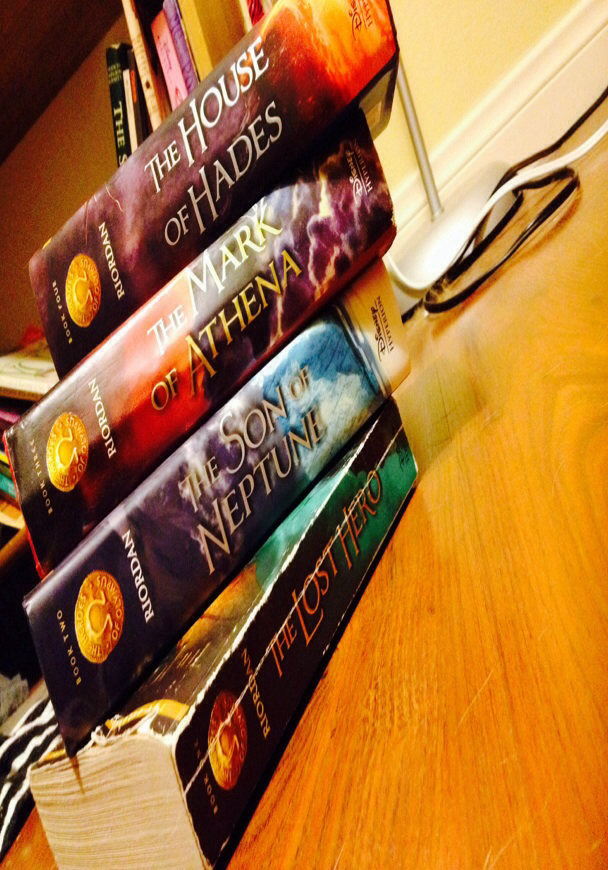 